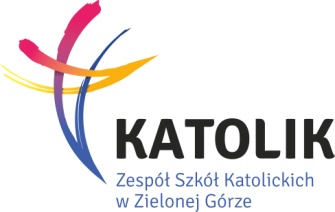 ………………………………………………..
Miejscowość, data……………………………………………………………         imię i nazwisko kandydataZespół Szkół Katolickich św. Stanisława Kostki ul. św. Cyryla i Metodego 9 65-533 Zielona GóraPodanie o przyjęcie do Zespołu Szkół Katolickich św. Stanisława KostkiProszę o przyjęcie mojego dziecka ………………………………………………………………………………………………….. 
do Katolickiej Szkoły Podstawowej w Zespole Szkół Katolickich św. Stanisława Kostki w Zielonej Górze
do klasy …………………………………….. w roku szkolnym 2024/2025…………………………………………………….. 
podpis rodziców